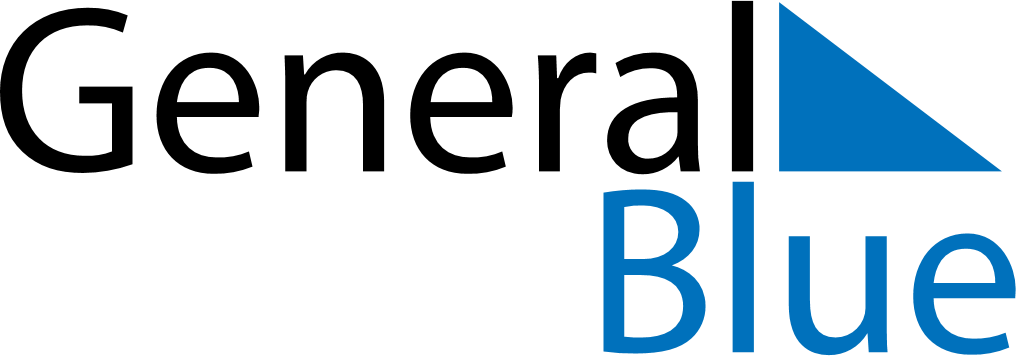 July 1816July 1816July 1816July 1816July 1816SundayMondayTuesdayWednesdayThursdayFridaySaturday12345678910111213141516171819202122232425262728293031